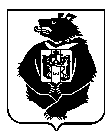 АДМИНИСТРАЦИЯСРЕДНЕУРГАЛЬСКОГО СЕЛЬСКОГО ПОСЕЛЕНИЯВерхнебуреинского муниципального района                                           Хабаровского края ПОСТАНОВЛЕНИЕ01.03.2023г.   № 9          с.Средний Ургал	О мерах по подготовке к пожароопасному сезону 2023 года на территории  Среднеургальского сельского поселенияВ целях защиты населения и территории  Среднеургальского сельского поселения  от пожаров, своевременной и качественной подготовки к тушению лесных пожаров на территории Среднеургальского сельского поселения, в соответствии с Федеральным законом Российской Федерации от 21.12.1994 №68-ФЗ «О защите населения и территории от чрезвычайных ситуаций природного и техногенного характера» и Федеральным Законом от 21.12.1994 №69-ФЗ «О пожарной безопасности», администрация района:ПОСТАНОВЛЯЕТ:1. Утвердить прилагаемый  план мероприятий по обеспечению  пожарной безопасности на  территории Среднеургальского  сельского поселения на 2023 год.	2. Заключить с КГСАУ «ДВ авиабаза» договор на тушение лесных пожаров 3. Заключить с АО «Ургалуголь» договор на устройство минерализованной полосы  на территории Среднеургальского сельского поселения в пожароопасный период 20223 года.  	4.Администрации  Среднеургальского сельского поселения активизировать работу по информированию населения о мерах пожаробезопасного поведения в быту.          5.Контроль, за выполнением настоящего постановления возложить на специалиста Среднеургальского сельского поселения Семичастнову В.В.         6.Настоящее постановление вступает в силу после его официального опубликования (обнародования)Глава поселения                                                                          Н.С.ЛевинаУТВЕРЖДЕН  постановлением администрации Среднеургальского сельского поселенияот .01.03.2023 № 9ПЛАНмероприятий по обеспечению пожарной безопасности на территории Среднеургальского сельского муниципального образования в 2023 году№ п/пМероприятияСрок исполненияИсполнитель1                                   2          3               4На заседании Совета   депутатов и руководителей организаций, расположенных на территории муниципального образования рассмотреть вопрос о состоянии противопожарной защиты в с.Средний Ургал и п.Веселый.Провести информационную                                                                                                                                                                                                                                                                                                                                                                                                                                                                                                                                                                                                                                                                                                                                                                                                                                                                                                                                                                                                                                                                                                                                                                                                                                                                                                                                                                                                                                                                                                                                                                                                                                                                                                                                                                                                                                                                                                                                                                                                                                                                                                                                                                                                                                                                                                                                                                                                                                                                                                                                                                                                                                                                                                                                                                                                                                                                                                                                                                                                                                                                                                                                                                                                                                                                                                                                                                                                                                                                                                                                                                                                                                                                                                                                                                                                                                                                                                                                                                                                                                                                                                                                                                                                                                                                                                                                                                                                                                                                                                                                                                                                                                                                                                                                                                                                                                                                                                                                                                                                                                                                                                                                                                                                                                                                                                                                                                                                                                                                                                                                                                                                                                                                                                                                                                                                                                                                                                                                                                                                                                                                                                                                                                                                                                                                                                                                                                                                                                                                                                                                                                                                                                                                                                                                                                                                                                                                                                                                                                                                                                                                                                                                                                                                                                                                                                                                                                                                                                                                                                                                                                                                                                                                                                                                                                                                                                                                                                                                                                                                                                                                                                                                                                                                                                                                                                                                                                                                                                                                                                                                                                                                                                                                                                                                                                                                                                                                                                                                                                                                                                                                                                                                                                                                                                                                                                                                                                                                                                                                                                                                                                                                                                                                                                                                                                                                                                                                                                                                                                                                                                                                                                                                                                                                                                            работу с владельцами крупного рогатого           скота  по соблюдению ими мер пожарной     безопасности при выжигании сухого травяного покрова на отведенных              землях под покосы, которое возможно производить только по согласованию и в присутствии противопожарных формирований района.На землях, отведенных под огороды в черте поселков, запретить строительство  временных построек.Обновить минерализованные полосы в с.Средний Ургал, (после схода снежного покрова).Провести профилактическую работу с населением по мерам пожарной безопасности:- о своевременной очистке прилегающих территории.Организовать изготовление наглядной агитации по предупреждению пожаров Своевременно  очищать участки, находящиеся в собственности, от горючих отходов, мусора, тары, опавших листьев, сухой травы и т.п. Исключить сжигание данных веществ, вблизи жилых домов. Оформить стенд по пожарной безопасности.Установить указательные знаки места расположения естественных водоемов (река Ургал).   Обеспечить поселение системой оповещения на случай пожара.Устройство противопожарного разрыва (противопожарное расстояние не менее 15 метров) от границ застройки до лесного массива на всей протяженности границы населенного пункта с лесным участком (участками) согласно п.5. приложение 1* СНиП 2.07.01-89* «Градостроительство. Планировка и застройка городских и сельских поселений»      Март   АпрельВ течение года Апрель- май МартАпрельВ течение года2 кварталдо 1 маяапрель  апрель -августАдминистрацияАдминистрацияАдминистрацияАдминистрация,АдминистрацияАдминистрация.На заседании Совета   депутатов и руководителей организаций, расположенных на территории муниципального образования рассмотреть вопрос о состоянии противопожарной защиты в с.Средний Ургал и п.Веселый.Провести информационную                                                                                                                                                                                                                                                                                                                                                                                                                                                                                                                                                                                                                                                                                                                                                                                                                                                                                                                                                                                                                                                                                                                                                                                                                                                                                                                                                                                                                                                                                                                                                                                                                                                                                                                                                                                                                                                                                                                                                                                                                                                                                                                                                                                                                                                                                                                                                                                                                                                                                                                                                                                                                                                                                                                                                                                                                                                                                                                                                                                                                                                                                                                                                                                                                                                                                                                                                                                                                                                                                                                                                                                                                                                                                                                                                                                                                                                                                                                                                                                                                                                                                                                                                                                                                                                                                                                                                                                                                                                                                                                                                                                                                                                                                                                                                                                                                                                                                                                                                                                                                                                                                                                                                                                                                                                                                                                                                                                                                                                                                                                                                                                                                                                                                                                                                                                                                                                                                                                                                                                                                                                                                                                                                                                                                                                                                                                                                                                                                                                                                                                                                                                                                                                                                                                                                                                                                                                                                                                                                                                                                                                                                                                                                                                                                                                                                                                                                                                                                                                                                                                                                                                                                                                                                                                                                                                                                                                                                                                                                                                                                                                                                                                                                                                                                                                                                                                                                                                                                                                                                                                                                                                                                                                                                                                                                                                                                                                                                                                                                                                                                                                                                                                                                                                                                                                                                                                                                                                                                                                                                                                                                                                                                                                                                                                                                                                                                                                                                                                                                                                                                                                                                                                                                                                                                                            работу с владельцами крупного рогатого           скота  по соблюдению ими мер пожарной     безопасности при выжигании сухого травяного покрова на отведенных              землях под покосы, которое возможно производить только по согласованию и в присутствии противопожарных формирований района.На землях, отведенных под огороды в черте поселков, запретить строительство  временных построек.Обновить минерализованные полосы в с.Средний Ургал, (после схода снежного покрова).Провести профилактическую работу с населением по мерам пожарной безопасности:- о своевременной очистке прилегающих территории.Организовать изготовление наглядной агитации по предупреждению пожаров Своевременно  очищать участки, находящиеся в собственности, от горючих отходов, мусора, тары, опавших листьев, сухой травы и т.п. Исключить сжигание данных веществ, вблизи жилых домов. Оформить стенд по пожарной безопасности.Установить указательные знаки места расположения естественных водоемов (река Ургал).   Обеспечить поселение системой оповещения на случай пожара.Устройство противопожарного разрыва (противопожарное расстояние не менее 15 метров) от границ застройки до лесного массива на всей протяженности границы населенного пункта с лесным участком (участками) согласно п.5. приложение 1* СНиП 2.07.01-89* «Градостроительство. Планировка и застройка городских и сельских поселений»      Март   АпрельВ течение года Апрель- май МартАпрельВ течение года2 кварталдо 1 маяапрель  апрель -августНаселениеАдминистрацияАдминистрацияАдминистрацияАдминистрация